муниципальное бюджетное дошкольное образовательное учреждение Центр развития ребенка - детский сад №31г. Яровое Алтайского краяКОНСПЕКТ РАЗВЛЕЧЕНИЯ К ПРАЗДНИКУ, ПОСВЯЩЕННОМУ ДНЮ ЗНАНИЙ для детей второй группы раннего возраста (2-3 года)по теме: «Клоун Клёпа на празднике знаний»ФИО: Зайцева О.В.Должность: воспитатель2019 г.Схема конспекта развлечения «Клоун Клёпа на празднике знаний».Цель: дать первичные представления о празднике; доставить радость, создать веселое праздничное настроение.Материал и оборудование: воздушные шары для украшения группы, марионетка клоун, муляжи овощей, игрушки, атрибуты к сказке «Курочка Ряба», аудиозапись с музыкальными композициями, мольберт, вкладыши с геометрическими игрушками, детские музыкальные инструменты на каждого ребенка, угощенье для детей.Ход развлеченияВоспитатель: Вы пришли сегодня в детский сад. Сегодня мы отмечаем очень важный праздник - день знаний. Дети учатся считать, стихи читать, танцевать, лепить и рисовать, учатся природу понимать и здоровье укреплять, а потом пойдут в первый класс, в школу и станут первоклассниками. Сегодня в гости к нам вместе с Миланой пришел клоун Клёпа, который хочет пригласить нас в путешествие по миру знаний на волшебном поезде.Дети строятся в колонну друг за другом. Воспитатель дает гудок, дети начинаются двигаться в перед  (под музыку все дети двигаются по кругу)Чух-чух! Чух-чух! Мчится поезд Во в есь дух. Я пыхчу, пыхчу, пыхчу.Сто вагонов я тащу.Загудел паровоз И вагончики повез: Чух-чу! Чух-чу! Далеко я укачу! Уууу! Чух-чу!Воспитатель: Вот мы и приехали. Первая остановка “Музыкальная”!Без музыки, без песенки
Нельзя на свете жить.
Мы будем вместе с музыкой 
И песенкой дружить.Звучит музыкальная композиция. Дети выполняют ритмические движения под музыкальные композиции с султанчиками.Воспитатель обращает внимание детей на музыкальные инструменты.Воспитатель: Инструменты разбирайте и скорее вы играйте.
Шумовой оркестр.Воспитатель: Молодцы! Клоуну Клёпе очень понравился оркестр, но он шепнул мне на ухо, что не знает названия некоторых инструментов. Давайте ему поможем.Дети называют инструменты.Воспитатель: Ну что, поехали дальше?!(Под музыку все дети двигаются по кругу) Воспитатель: Остановка “Игровая”! Сейчас мы с вами поиграем.Проводятся игры«Принеси игрушку красного,... цвета.”Подвижная игра «Беги к тому, что назову»«Найди домик» (вкладыши с геометрическими фигурами - круг, квадрат, треугольник)Воспитатель: Молодцы, ребята! (поощрение, индивидуальная положительная оценка). Но вот, беда, ребята, клоун Клёпа не знает, как называются эти фигуры. Давайте ему поможем.Дети дают названия геометрическим фигурам.Воспитатель: А теперь, ребята, давайте проверим клоуна Клёпу, как он запомнил названия фигур.Клоун Клёпа намеренно дает неправильные названия фигур, дети его поправляют (помощь воспитателя при затруднении с ответом детей). В конце клоун дает правильные названия фигур.Воспитатель: Ребята, какие вы молодцы! Теперь и Клёпа у вас научится много новому и интересному.Воспитатель: А теперь, ребятки, садимся все в вагоны, наш поезд отправляется на следующую станцию «Отгадайте-ка»! Поехали!Под музыку все дети двигаются по кругу. Останавливаются и присаживаются на стульчики.Дети отгадывают загадки, помощь воспитателя при затруднении детей с ответом, показ картинок, игрушек, муляжей.Воспитатель: Сейчас Клёпа  проверит, как мы умеем отгадывать загадки.Клоун Клёпе радуется при правильном ответе детей.Воспитатель: Молодцы, ребята! А теперь, слушайте ребятки сказочные загадки.Это герои детских сказок:
На сметане мешён, 
На окошке стужен,
Круглый бок, румяный бок.
Покатился… (Колобок)В этом доме без забот
Жили звери, только вот,
Медведь к ним пришел потом,
Поломал звериный дом.
(Теремок)Как-то мышка невеличка
На пол сбросила яичко.
Плачет баба, плачет дед.
Что за сказка, дай ответ!
(Курочка Ряба)Воспитатель: Молодцы, смышленые ребятки, отгадали все загадки.Воспитатель предлагает детям инсценировку сказки «Курочка Ряба».Проводится физминутка « По ровненькой дорожке»:По ровненькой дорожке,                            Дети идут шагом,   По ровненькой дорожкеШагают наши ножки,Раз-два, раз-два,По камешкам, по камешкам,                      Прыгают на двух ногах     По камешкам, по камешкам...В яму - бух.                                                  Приседают.Воспитатель: Ребята, Клёпа интересуется чему вас еще учат в детском саду?Беседа с детьми, комментарии воспитателя.Воспитатель: Послушай Клёпа стихи, и ты узнаешь чему наши детки научились в детском саду (воспитатель читает стихи). Меня кормили с ложки,
И я подрос немножко.
Смотрите-ка скорее:
Я кушать сам умею.
Я умею одеваться,
И если только захочу,
Я и маленького братца
Одеваться научу.
Я уже совсем большой,
Сам ботинки одеваю,
И холодною водой
Сам ладошки умываю.
Каждый день по утрам
Я делаю зарядку.
Очень нравиться мне
Всё делать по порядку.Воспитатель: Ребята, Клёпа мне сказал, что ему очень понравилось у нас в детском саду и он хочет остаться у нас здесь жить. Вы Согласны? Дети предлагают подходящее место для клоуна на полочке.Воспитатель: Вы такие добрые, хорошие, умные детки и клоун Клёпа решил угостить вас вкусными конфетами. Клоун Клёпа показывает мешочек с угощеньем и раздает конфеты.Воспитатель предлагает самостоятельную игровую деятельность детям.Фотоотчет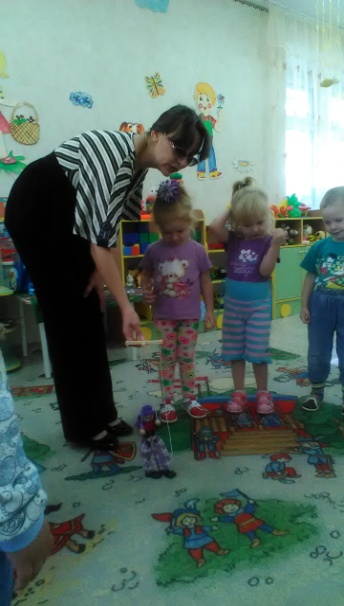 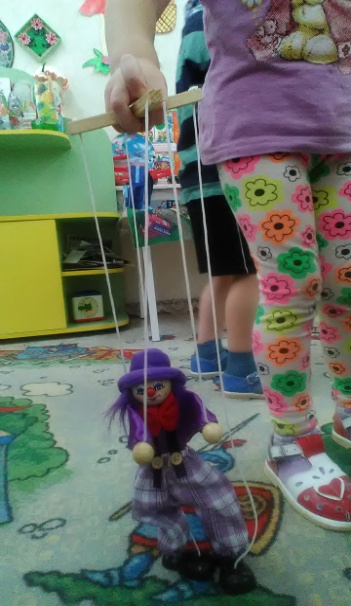 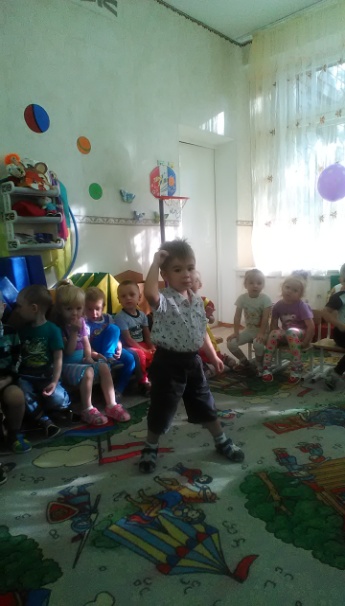 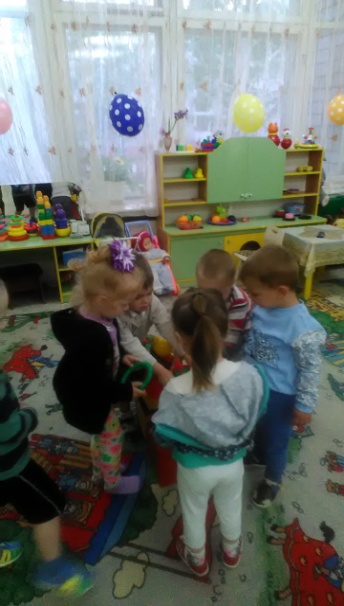 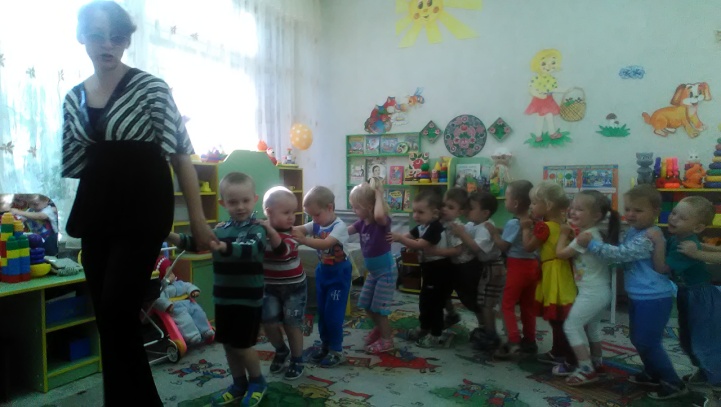 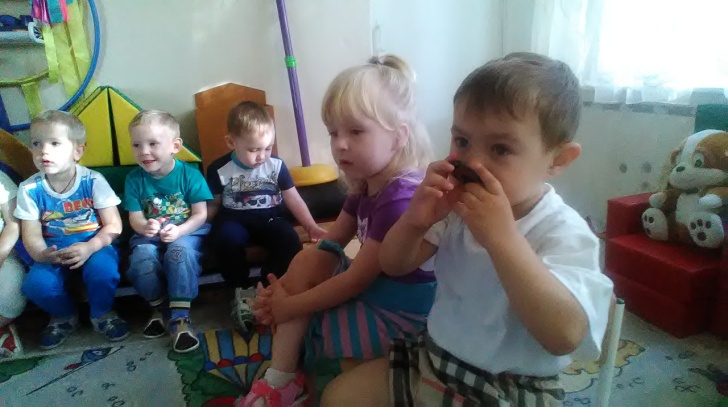 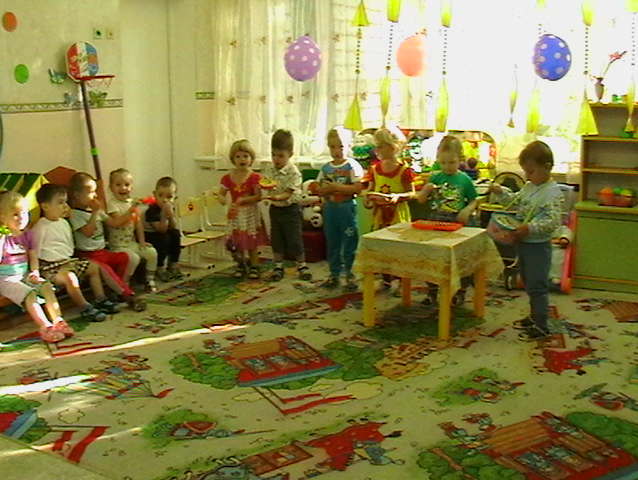 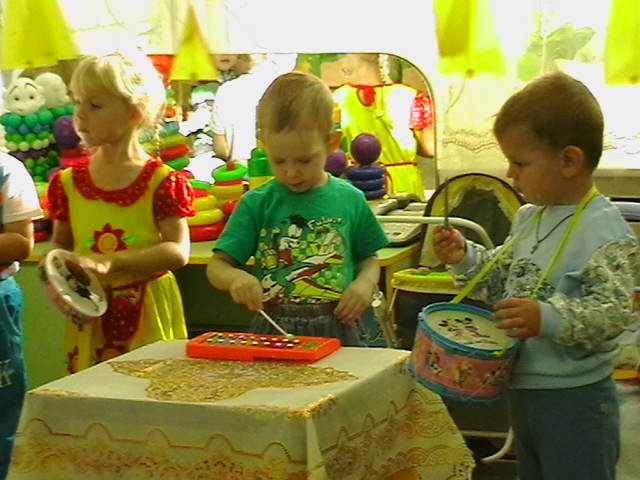 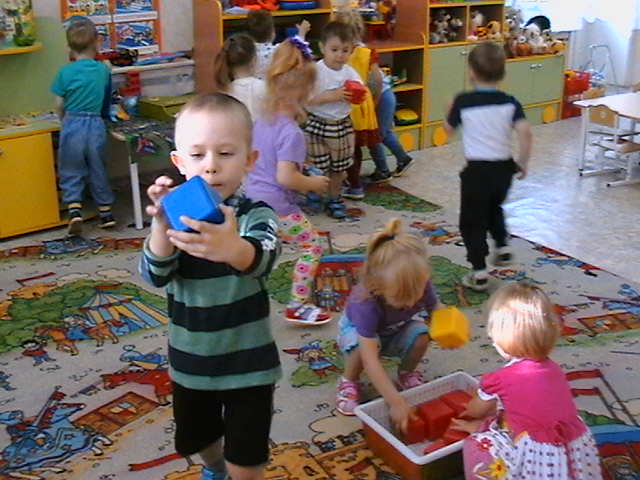 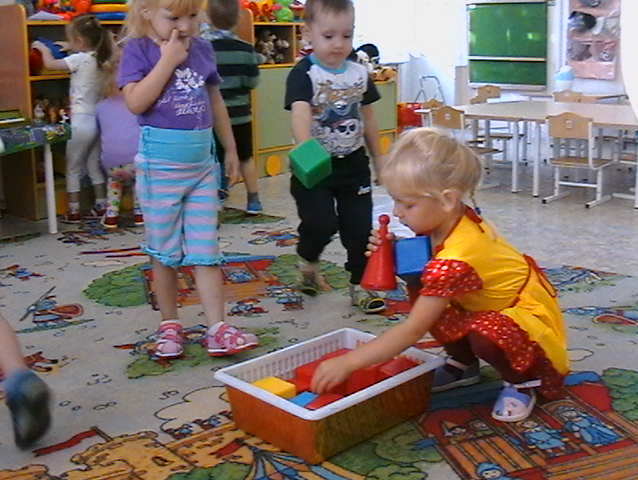 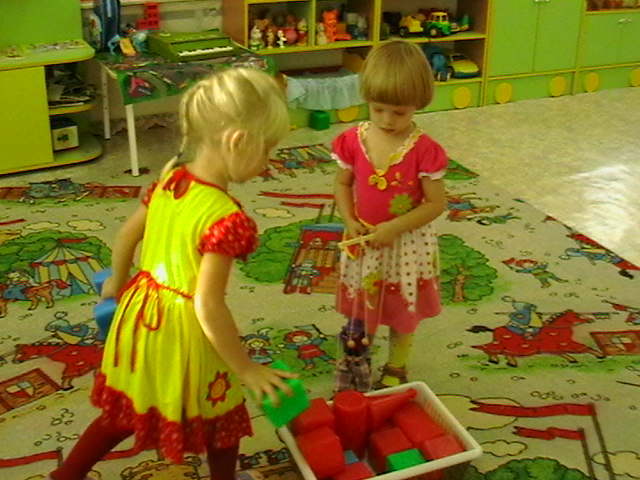 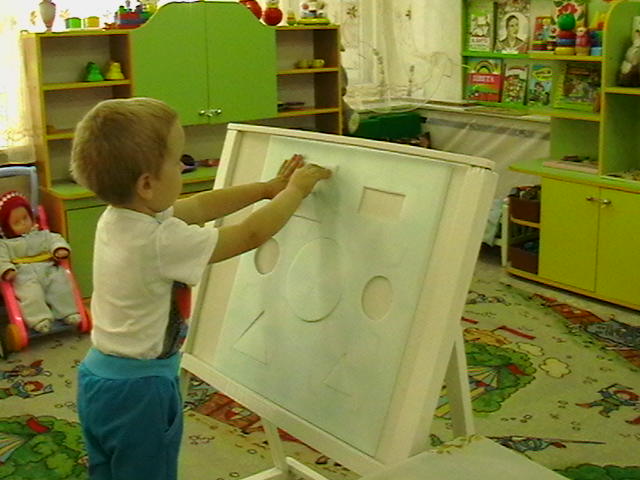 